Быстрый соединитель SV 80Комплект поставки: 1 штукАссортимент: К
Номер артикула: 0055.0022Изготовитель: MAICO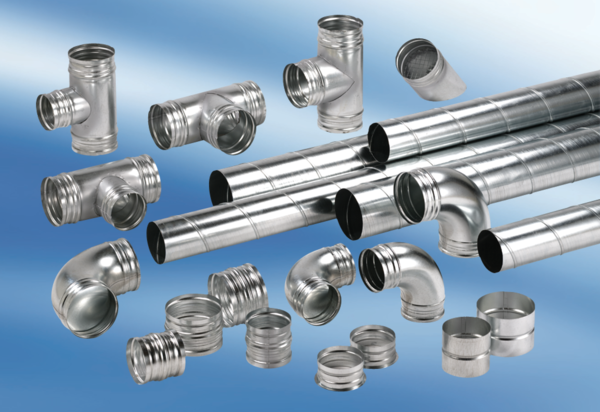 